Дисциплина ЕН.02 Информатика и ИКТ в профессиональной деятельности  Преподаватель: Жданова А.А., Уханова Е.А. zdanova.anna86@mail.ru, uhelena@mail.ru  Название темы: Практическая работа №1 Присоединение основных компонентов персонального компьютера.	 (2 часа)Методические рекомендации по выполнению практической работы:Перед началом работы повторить теоретический материал.Убедитесь в том, что компьютерная система обесточена (при необходимости, отключите систему от сети).Разверните системный блок задней стенкой к себе.По наличию или отсутствию разъемов USB установите форм-фактор материнской платы (при наличии разъемов USB - форм-фактор АТХ, при их отсутствии -AT).Установите местоположение и снимите характеристики следующих разъемов:питания системного блока;питания монитора;сигнального кабеля монитора;клавиатуры;последовательных портов (два разъема);параллельного порта;других разъемов.Убедитесь в том, что все разъемы, выведенные на заднюю стенку системного блока, не взаимозаменяемы, то есть каждое базовое устройство подключается одним единственным способом.Изучите способ подключения мыши.Заполните таблицу:Определить наличие основных устройств персонального компьютера.Установите местоположение блока питания, выясните мощность блока питания (указана на ярлыке).Установите местоположение материнской платы.Установите характер подключения материнской платы к блоку питания.Установите местоположение жесткого диска.Установите местоположения дисководов гибких дисков и дисковода CD-ROM.Установите местоположение платы видеоадаптера.Определите тип интерфейса платы видеоадаптера.При наличии прочих дополнительных устройств выявите их назначение, опишите характерные особенности данных устройств (типы разъемов, тип интерфейса и др.).Заполните таблицу:Контрольные вопросы:Какие устройства входят в базовую конфигурацию ПК?Назначение, основные характеристики, интерфейс устройств персонального компьютера (по каждому устройству), входящих в состав системного блока.Назовите основные устройства жесткого диска SSD.Перечислите состав базовой аппаратной конфигурации.Укажите основные характеристики монитора.Характеристики (тип разъема, количество контактов, скорость передачи данных) разъемов: видеоадаптера; последовательных портов; параллельного порта; шины USB; сетевой карты; питания системного блока; питания монитора.Назовите типы периферийных устройств.Что понимается под интерфейсом передачи данных?К каким интерфейсам ПК относятся разъемы, представленные на этих рисунках?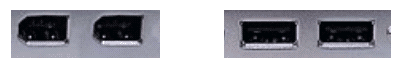 По представленному рисунку составьте список с названиями интерфейсов.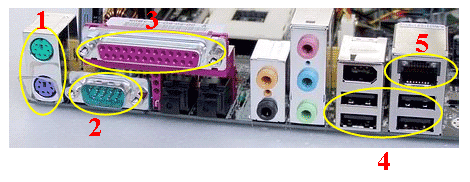 Что больше 400 Мбит/c или 50 Мбайт/c?Дата сдачи работы: 12.11.2020г.РазъемТип разъемаКоличество контактовПримечанияУстройствоХарактерные особенностиКуда и при помощи чего подключается